30 октябрь 2014 й.		№ 20	       	         30 октября  .Об утверждении муниципальной программы «Осуществление переданных полномочий Российской Федерации по первичному воинскому учету граждан на территории сельского поселения Верхнеяушевский сельсовет муниципального района Федоровский район Республики Башкортостан на 2015-2017 годы»Руководствуясь Федеральным законом от 06.10.2003 № 131-ФЗ «Об общих принципах организации местного самоуправления в Российской Федерации», Федеральным законом от 28.03.1998 № 53–ФЗ «О воинской обязанности и военной службе», в целях реализации переданных полномочий Российской Федерации по первичному воинскому учету граждан на территории сельского поселения Верхнеяушевский сельсовет муниципального района Федоровский район Республики Башкортостан  п о с т а н о в л я е т:                       1.Утвердить прилагаемую муниципальную программу «Осуществление переданных полномочий Российской Федерации по первичному воинскому учету граждан на территории сельского поселения Верхнеяушевский сельсовет муниципального района Федоровский район Республики Башкортостан на 2015-2017 годы».    2. Настоящее постановление подлежит обнародованию путем размещения на официальном сайте сельского поселения Верхнеяушевский сельсовет муниципального района Фёдоровский район Республики Башкортостан и стенде в здании Администрации сельского поселения Верхнеяушевский сельсовет муниципального района Фёдоровский район Республики Башкортостан.3. Контроль за исполнением настоящего постановления возложить на управляющую делами Администрации сельского поселения Верхнеяушевский сельсовет муниципального района Федоровский район Дашкину М.Р. Глава  сельского поселения                         		              Р.А.ДашкинУТВЕРЖДЕН                                                                                   постановлением администрации                                                                       сельского поселения Верхнеяушевский сельсовет муниципального района Федоровский район Республики Башкортостан                                                                                   от 30 октября . № 20Муниципальная программа «Осуществление переданных полномочий Российской Федерации по первичному воинскому учету граждан на территории сельского поселения Верхнеяушевский сельсовет муниципального района Федоровский район Республики Башкортостан на 2015-2017 годы»с. Верхнеяушево2014 годПаспортмуниципальной программы «Осуществление переданных полномочий Российской Федерации по первичному воинскому учету граждан на территории сельского поселения Верхнеяушевский сельсовет муниципального района Федоровский район Республики Башкортостан на 2015-2017 годы»1. Характеристика сферы реализации Программы, описание основных проблем и обоснование включения в программуПолномочия на осуществление первичного воинского учета на территориях, где отсутствуют военные комиссариаты являются полномочиями Российской Федерации, которые передаются органам местного самоуправления, финансирование которых осуществляется за счет субвенций из федерального бюджета. Администрация сельского поселения Верхнеяушевский сельсовет муниципального района Федоровский район Республики Башкортостан, являясь  исполнительным органом муниципальной власти сельского поселения Верхнеяушевский сельсовет муниципального района Федоровский район исполняет полномочия Российской Федерации по осуществлению первичного воинского учета на территории сельского поселения Верхнеяушевский сельсовет, в соответствии с Федеральным законом от 28.03.1998 № 53–ФЗ «О воинской обязанности и военной службе» (с последующими изменениями).Финансирование полномочий по осуществлению первичного воинского учета на территории сельского поселения Верхнеяушевский сельсовет осуществляется за счет субвенций из федерального бюджета в объемах, установленных Федеральным законом о бюджете на очередной финансовый год и Решением Совета сельского поселения Верхнеяушевский сельсовет муниципального района Федоровский район Республики Башкортостан о бюджете на очередной финансовый год.           Услуга по осуществлению первичного воинского учета на территории сельского поселения Верхнеяушевский сельсовет является важной государственной услугой,  влияющей, в том числе, на качество жизни населения. Способствует организации воинского призыва молодежи на службу в Российской армии, тем самым повышает престиж военной службы. Дает возможность молодым людям выбрать военную профессию, воспитать патриотизм молодого поколения. В  администрации сельского поселения Верхнеяушевский сельсовет ведется картотека граждан пребывающих в запасе, картотека граждан вставших на первоначальный воинский учет, ведется учет участников и инвалидов ВОВ и других военных конфликтов. Первичный воинский учет в администрации сельского поселения Верхнеяушевский сельсовет ведется в основном на бумажных носителях. В соответствии с требованиями ведения воинского учета рабочее место специалиста оснащено всем необходимым оборудованием, включая компьютерную технику и сейф для хранения картотек.        Военный комиссариат по городу Мелеуз, Мелеузовскому и Федоровскому районам осуществляет проведение мероприятий по контролю за исполнением переданных полномочий. Для успешного решения задач, стоящих перед администрацией сельского поселения Верхнеяушевский сельсовет, необходимы следующие мероприятия: обеспечение соблюдения законности при постановке на воинский учет граждан;повышение качества обслуживания населения и доступности информации в сфере воинского учета;своевременная подача сведений по запросам военного комиссариата;запрос необходимых сведений для занесения в документы воинского учета с организаций и физических лиц;выполнение мероприятий по защите персональных данных и конфиденциальной информации;проведение мероприятий, способствующих повысить престиж срочной службы в армии;целевое использование субвенций передаваемых на осуществление  государственных полномочий. 2. Цели и задачи ПрограммыЦелью Программы является: реализация государственных полномочий Российской Федерации по осуществлению первичного воинского учета на территории сельского поселения Верхнеяушевский сельсовет муниципального района Федоровский район Республики Башкортостан, повышение качества воинского учета, и пропаганда военной службы.		Для достижения поставленной цели в рамках реализации Программы планируется решение следующих основных задач:обеспечение первичного воинского учета на территории сельского поселения Верхнеяушевский сельсовет муниципального района Федоровский район Республики Башкортостан, создание условий для обеспечения сохранности и использования документов первичного воинского учета;пропаганда привлекательности службы в армии,  развитие патриотизма молодежи, духовных и нравственных ценностей.          Оценка результатов реализации Программы осуществляется на основе использования показателей, сформированных с учетом специфики деятельности первичного воинского учета.Показателями (индикаторами) реализации Программы являются:   1. Доля граждан пребывающих в запасе от общего числа поставленных на воинский учет.   2. Доля первоначально вставших на воинский учет граждан от общего числа поставленных на воинский учет.   3. Количество граждан заключивших контракт на военную службу.3. Сроки реализации ПрограммыСрок реализации Программы – 2015-2017 годы, без разбивки на этапы.4. Объем финансовых ресурсов, необходимых для реализации Программы       Мероприятия Программы реализуются за счет выделяемых из средств федерального бюджета субвенций и в объемах, установленных Федеральным законом о бюджете на очередной финансовый год, Решением Совета сельского поселения Верхнеяушевский сельсовет муниципального района Федоровский район Республики Башкортостан о бюджете на очередной финансовый год.        Объем бюджетных ассигнований на реализацию Программы по годам    составляет  196,2  тыс. руб., из них средства Федерального бюджета  –   196,2        тыс. руб., в том числе:2015 год – 67,6тыс. руб.;2016 год – 68,5 тыс. руб.;2017 год – 65,4 тыс. руб.;Приложение № 1к муниципальной программе«Осуществление переданных полномочий Российской Федерации по первичному воинскому учету граждан на территории сельского поселения Верхнеяушевский сельсовет муниципального района Федоровский район Республики Башкортостан на 2015-2017 годы»РЕСУРСНОЕ ОБЕСПЕЧЕНИЕреализации муниципальной программы «Осуществление переданных полномочий Российской Федерации по первичному воинскому учету граждан на территории сельского поселения Верхнеяушевский сельсовет муниципального района Федоровский район Республики Башкортостан на 2015-2017 годы» за счет всех источников финансированияПриложение № 2к муниципальной программе«Осуществление переданных полномочий Российской Федерации по первичному воинскому учету граждан на территории сельского поселения Верхнеяушевский сельсовет муниципального района Федоровский район Республики Башкортостан на 2015-2017 годы»МЕРОПРИЯТИЯмуниципальной программы «Осуществление переданных полномочий Российской Федерации по первичному воинскому учету граждан на территории сельского поселения Верхнеяушевский сельсовет муниципального района Федоровский район Республики Башкортостан на 2015-2017 годы»5. Ожидаемые результата реализации программыВ результате реализации Программы ожидается:повышение качества ведения воинского учета, повышение привлекательности службы в Российской армии по призыву, а также службы в добровольном порядке (по контракту);6. Оценка эффективности программыОценка эффективности реализации Программы базируется на достижении целевых показателей Программы. Ожидаемый социально-экономический эффект от реализации мероприятий Программы:повышение качества ведения воинского учета, повышение привлекательности службы в Российской армии по призыву, а также службы в добровольном порядке (по контракту);В ходе реализации Программы будет обеспечено:осуществление первичного воинского учета на территории сельского поселения Верхнеяушевский сельсовет муниципального района Федоровский район Республики Башкортостан, создание условий для обеспечения сохранности и использования документов по первичному воинскому учету. пропаганда привлекательности службы в Российской армии по призыву, а также службы в добровольном порядке (по контракту).Эффективность реализации региональной политики и развития гражданского общества:доля выявленных граждан, обязанных состоять, но не состоящих на воинском учете (в сравнении с предыдущим годом);количество граждан заключивших контракт на военную службу;	доля документов первичного воинского учета, введенных в электронную базу данных с бумажных носителей, от общего объема форм, которые определяются Министерством обороны Российской Федерации      Башҡортостан  РеспубликаһыФедоровка районымуниципаль районыныңҮрғе Яуыш ауыл советыауыл биләмәһехакимиәте80Федоровка  районы,Үрғе Яуыш ауылыЙәштәрурамы1тел46-43ИНН 0247002530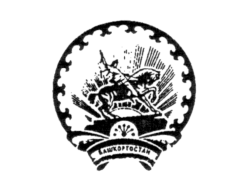 Администрация сельского поселенияВерхнеяушевский сельсоветмуниципального районаФедоровский районРеспублики Башкортостан80Федоровский районс.Верхнеяушево, ул Молодёжная1тел46-43ИНН 0247002530КАРАРПОСТАНОВЛЕНИЕНаименование муниципальнойПрограммы «Осуществление переданных полномочий Российской Федерации по первичному воинскому учету граждан на территории сельского поселения Верхнеяушевский сельсовет муниципального района Федоровский район Республики Башкортостан на 2015-2017 годы» (далее – Программа)Основание для разработки программыФедеральным законом от 28.03.1998 № 53–ФЗ «О воинской обязанности и военной службе»Заказчик программы Администрация сельского поселения Верхнеяушевский сельсовет муниципального района Федоровский район Республики БашкортостанОсновные разработчики программы  Администрация сельского поселения Верхнеяушевский сельсовет муниципального района Федоровский район Республики Башкортостан Цели муниципальнойПрограммы Реализация государственных полномочий Российской Федерации по первичному воинскому учету на территории сельского поселения Верхнеяушевский сельсовет муниципального района Федоровский район Республики Башкортостан, повышение качества ведения воинского учета, пропаганда престижа воинской службы.Задачи муниципальнойПрограммы Осуществление первичного воинского учета на территории сельского поселения Верхнеяушевский сельсовет муниципального района Федоровский район Республики Башкортостан, создание условий для обеспечения сохранности и использования документов по первичному воинскому учету. Пропаганда привлекательности службы в Российской армии по призыву, а также службы в добровольном порядке (по контракту).Целевые показатели муниципальной Программы Эффективность реализации региональной политики и развития гражданского общества:- доля выявленных граждан, обязанных состоять, но не состоящих на воинском учете (в сравнении с предыдущим годом); - количество граждан заключивших контракт на военную службу;- доля документов первичного воинского учета, введенных в электронную базу данных с бумажных носителей, от общего объема форм, которые определяются Министерством обороны Российской ФедерацииЭтапы и сроки реализации муниципальной Программы 2015–2017 годы, без разбивки на этапыОбъемы бюджетных ассигнований муниципальнойПрограммы Общий объем бюджетных ассигнований на реализацию Программы из федерального бюджета составляет 201,5тыс. руб., в том числе:2015 год – 67,6 тыс. руб.;2016 год – 68,5 тыс. руб.;2017 год – 65,4  тыс. руб.Ответственный исполнитель муниципальной программыОтветственный исполнитель муниципальной программыАдминистрация сельского поселения Верхнеяушевский сельсовет муниципального района Федоровский район Республики БашкортостанАдминистрация сельского поселения Верхнеяушевский сельсовет муниципального района Федоровский район Республики БашкортостанАдминистрация сельского поселения Верхнеяушевский сельсовет муниципального района Федоровский район Республики БашкортостанАдминистрация сельского поселения Верхнеяушевский сельсовет муниципального района Федоровский район Республики Башкортостан№ п/пНаименование муниципальной программы Источник финансированияОценка расходов, тыс. рублейОценка расходов, тыс. рублейОценка расходов, тыс. рублей№ п/пНаименование муниципальной программы Источник финансирования2015201620171 234561.«Осуществление переданных полномочий Российской Федерации по первичному воинскому учету граждан на территории сельского поселения Верхнеяушевский сельсовет муниципального района Федоровский район Республики Башкортостан на 2015-2017 годы»всего67,668,565,41.«Осуществление переданных полномочий Российской Федерации по первичному воинскому учету граждан на территории сельского поселения Верхнеяушевский сельсовет муниципального района Федоровский район Республики Башкортостан на 2015-2017 годы»в том числе межбюджетные трансферты:- из федерального бюджета67,668,565,4№ 
п/пНаименование 
мероприятияИсполнителиСрок 
исполнения 
(год)Объем финансирования, тыс. руб.Объем финансирования, тыс. руб.Объем финансирования, тыс. руб.Объем финансирования, тыс. руб.Объем финансирования, тыс. руб.Показатели результата 
мероприятия по годам№ 
п/пНаименование 
мероприятияИсполнителиСрок 
исполнения 
(год)всегобюджет сельского поселения Верхнеяушевский сельсовет  федеральный бюджетбюджет 
муниципального района Федоровский район внебюджетные 
средстваПоказатели результата 
мероприятия по годам12345678910Цели программы: - Реализация государственных полномочий Российской Федерации по первичному воинскому учету  на территории сельского поселения Верхнеяушевский сельсовет муниципального района Федоровский район Республики Башкортостан, повышение качества ведения воинского учета, пропаганда престижа воинской службыЦели программы: - Реализация государственных полномочий Российской Федерации по первичному воинскому учету  на территории сельского поселения Верхнеяушевский сельсовет муниципального района Федоровский район Республики Башкортостан, повышение качества ведения воинского учета, пропаганда престижа воинской службыЦели программы: - Реализация государственных полномочий Российской Федерации по первичному воинскому учету  на территории сельского поселения Верхнеяушевский сельсовет муниципального района Федоровский район Республики Башкортостан, повышение качества ведения воинского учета, пропаганда престижа воинской службыЦели программы: - Реализация государственных полномочий Российской Федерации по первичному воинскому учету  на территории сельского поселения Верхнеяушевский сельсовет муниципального района Федоровский район Республики Башкортостан, повышение качества ведения воинского учета, пропаганда престижа воинской службыЦели программы: - Реализация государственных полномочий Российской Федерации по первичному воинскому учету  на территории сельского поселения Верхнеяушевский сельсовет муниципального района Федоровский район Республики Башкортостан, повышение качества ведения воинского учета, пропаганда престижа воинской службыЦели программы: - Реализация государственных полномочий Российской Федерации по первичному воинскому учету  на территории сельского поселения Верхнеяушевский сельсовет муниципального района Федоровский район Республики Башкортостан, повышение качества ведения воинского учета, пропаганда престижа воинской службыЦели программы: - Реализация государственных полномочий Российской Федерации по первичному воинскому учету  на территории сельского поселения Верхнеяушевский сельсовет муниципального района Федоровский район Республики Башкортостан, повышение качества ведения воинского учета, пропаганда престижа воинской службыЦели программы: - Реализация государственных полномочий Российской Федерации по первичному воинскому учету  на территории сельского поселения Верхнеяушевский сельсовет муниципального района Федоровский район Республики Башкортостан, повышение качества ведения воинского учета, пропаганда престижа воинской службыЦели программы: - Реализация государственных полномочий Российской Федерации по первичному воинскому учету  на территории сельского поселения Верхнеяушевский сельсовет муниципального района Федоровский район Республики Башкортостан, повышение качества ведения воинского учета, пропаганда престижа воинской службыЦели программы: - Реализация государственных полномочий Российской Федерации по первичному воинскому учету  на территории сельского поселения Верхнеяушевский сельсовет муниципального района Федоровский район Республики Башкортостан, повышение качества ведения воинского учета, пропаганда престижа воинской службыЗадача 1 программы: Осуществление переданных полномочий Российской Федерации по первичному воинскому учету граждан на территории сельского поселения Верхнеяушевский сельсовет муниципального района Федоровский район Республики Башкортостан, создание условий для обеспечения сохранности и исполнения документов по первичному воинскому учетуЗадача 1 программы: Осуществление переданных полномочий Российской Федерации по первичному воинскому учету граждан на территории сельского поселения Верхнеяушевский сельсовет муниципального района Федоровский район Республики Башкортостан, создание условий для обеспечения сохранности и исполнения документов по первичному воинскому учетуЗадача 1 программы: Осуществление переданных полномочий Российской Федерации по первичному воинскому учету граждан на территории сельского поселения Верхнеяушевский сельсовет муниципального района Федоровский район Республики Башкортостан, создание условий для обеспечения сохранности и исполнения документов по первичному воинскому учетуЗадача 1 программы: Осуществление переданных полномочий Российской Федерации по первичному воинскому учету граждан на территории сельского поселения Верхнеяушевский сельсовет муниципального района Федоровский район Республики Башкортостан, создание условий для обеспечения сохранности и исполнения документов по первичному воинскому учетуЗадача 1 программы: Осуществление переданных полномочий Российской Федерации по первичному воинскому учету граждан на территории сельского поселения Верхнеяушевский сельсовет муниципального района Федоровский район Республики Башкортостан, создание условий для обеспечения сохранности и исполнения документов по первичному воинскому учетуЗадача 1 программы: Осуществление переданных полномочий Российской Федерации по первичному воинскому учету граждан на территории сельского поселения Верхнеяушевский сельсовет муниципального района Федоровский район Республики Башкортостан, создание условий для обеспечения сохранности и исполнения документов по первичному воинскому учетуЗадача 1 программы: Осуществление переданных полномочий Российской Федерации по первичному воинскому учету граждан на территории сельского поселения Верхнеяушевский сельсовет муниципального района Федоровский район Республики Башкортостан, создание условий для обеспечения сохранности и исполнения документов по первичному воинскому учетуЗадача 1 программы: Осуществление переданных полномочий Российской Федерации по первичному воинскому учету граждан на территории сельского поселения Верхнеяушевский сельсовет муниципального района Федоровский район Республики Башкортостан, создание условий для обеспечения сохранности и исполнения документов по первичному воинскому учетуЗадача 1 программы: Осуществление переданных полномочий Российской Федерации по первичному воинскому учету граждан на территории сельского поселения Верхнеяушевский сельсовет муниципального района Федоровский район Республики Башкортостан, создание условий для обеспечения сохранности и исполнения документов по первичному воинскому учетуЗадача 1 программы: Осуществление переданных полномочий Российской Федерации по первичному воинскому учету граждан на территории сельского поселения Верхнеяушевский сельсовет муниципального района Федоровский район Республики Башкортостан, создание условий для обеспечения сохранности и исполнения документов по первичному воинскому учету1.1.Осуществление первичного воинского учета граждан, пребывающих в запасе, и граждан, подлежащих призыву на военную службу, проживающих или пребывающих (на срок более 3 месяцев) на территорииАдминистрация сельского поселения Верхнеяушевский сельсовет всего201,50201,5001.1.Осуществление первичного воинского учета граждан, пребывающих в запасе, и граждан, подлежащих призыву на военную службу, проживающих или пребывающих (на срок более 3 месяцев) на территорииАдминистрация сельского поселения Верхнеяушевский сельсовет 201567,6067,6001.1.Осуществление первичного воинского учета граждан, пребывающих в запасе, и граждан, подлежащих призыву на военную службу, проживающих или пребывающих (на срок более 3 месяцев) на территорииАдминистрация сельского поселения Верхнеяушевский сельсовет 201668,5068,5001.1.Осуществление первичного воинского учета граждан, пребывающих в запасе, и граждан, подлежащих призыву на военную службу, проживающих или пребывающих (на срок более 3 месяцев) на территорииАдминистрация сельского поселения Верхнеяушевский сельсовет 201765,4065,400Задача 2.Пропаганда привлекательности службы в Российской армии по призыву, а также службы в добровольном порядке (по контракту).Задача 2.Пропаганда привлекательности службы в Российской армии по призыву, а также службы в добровольном порядке (по контракту).Задача 2.Пропаганда привлекательности службы в Российской армии по призыву, а также службы в добровольном порядке (по контракту).Задача 2.Пропаганда привлекательности службы в Российской армии по призыву, а также службы в добровольном порядке (по контракту).Задача 2.Пропаганда привлекательности службы в Российской армии по призыву, а также службы в добровольном порядке (по контракту).Задача 2.Пропаганда привлекательности службы в Российской армии по призыву, а также службы в добровольном порядке (по контракту).Задача 2.Пропаганда привлекательности службы в Российской армии по призыву, а также службы в добровольном порядке (по контракту).Задача 2.Пропаганда привлекательности службы в Российской армии по призыву, а также службы в добровольном порядке (по контракту).Задача 2.Пропаганда привлекательности службы в Российской армии по призыву, а также службы в добровольном порядке (по контракту).Задача 2.Пропаганда привлекательности службы в Российской армии по призыву, а также службы в добровольном порядке (по контракту).2.2Работа с лицами призывного возраста по разъяснению привлекательности  воинской службы,  в том числе службы по контрактуАдминистрация сельского поселения Верхнеяушевский сельсовет всего000002.2Работа с лицами призывного возраста по разъяснению привлекательности  воинской службы,  в том числе службы по контрактуАдминистрация сельского поселения Верхнеяушевский сельсовет 2015000002.2Работа с лицами призывного возраста по разъяснению привлекательности  воинской службы,  в том числе службы по контрактуАдминистрация сельского поселения Верхнеяушевский сельсовет 2016000002.2Работа с лицами призывного возраста по разъяснению привлекательности  воинской службы,  в том числе службы по контрактуАдминистрация сельского поселения Верхнеяушевский сельсовет 201700000